W związku ze zgłoszonymi zapytaniami do treści Specyfikacji warunków zamówienia (SWZ) w postępowaniu o udzielenie zamówienia publicznego na dostawę produktów leczniczych oraz wyrobów medycznych (nr ref. ZP-02/2021), Zamawiający informuje:Pytanie nr 1:Dotyczy załącznika nr 1.1 do SWZ - Opis przedmiotu zamówienia.Zwracamy się z prośbą o określenie szacowanych rocznych ilości per produkt, co pozwoli na wynegocjowanie cen u producentów, a co za tym idzie przedstawienie korzystniejszej cenowo oferty?Odpowiedź nr 1:Zamawiający podtrzymuje zapisy SWZ.Dostawy sukcesywne będą realizowane na podstawie pojawiających się potrzeb Zamawiającego w stosunku do asortymentu określonego w poszczególnych częściach. W związku z brakiem możliwości określenia na tym etapie konkretnych ilości asortymentu realizowanego w przedmiotowym postępowaniu, Wykonawca w załączniku nr 1.1. do SWZ, powinien podać kwotę w odniesieniu do jednej jednostki miar, tj. 1 sztuki, 1 opakowania, 1 kompletu, itp.Pytanie nr 2:Czy w pozycji nr 4 Zamawiający dopuści możliwość zaoferowania i dostarczenia pasków Contour Plus ale z terminem ważności w dniu dostawy wynoszącym 80% całkowitego terminu. Dostawa pasków z terminem min. 24 miesiąc jest nierealna, gdyż paski do glukometrów mają dość krótkie terminy ważności wynoszące zazwyczaj około 18 - 24 miesięcy. Dostawa pasków, które w dniu dostawy będą miały termin ważności min. 24 miesiące jest więc niemożliwe.Odpowiedź nr 2:Zamawiający dopuszcza możliwość zaoferowania pasków testowych do pomiaru glukozy (część nr 1, pozycja 10) z terminem ważności w dniu dostawy wynoszącym 80% całkowitego terminu, przy zachowaniu pozostałych wymagań zawartych w SWZ.Pytanie nr 3Czy Zamawiający dopuści możliwość zaoferowania w pozycji nr 5 sztywną osłonę oka bez terminu ważności?Odpowiedź nr 3:Zamawiający dopuszcza możliwość zaoferowania sztywnej osłony na oko (część nr 1, pozycja 13) bez określonego terminu ważność, przy zachowaniu pozostałych wymagań zawartych w SWZ.Pytanie nr 4:Czy w pozycji nr 6 Zamawiający dopuści cewnik do odsysania CH18 600 mm?Odpowiedź nr 4:Zamawiający dopuszcza możliwość zaoferowania cewnika do odsysania CH18 600 mm, przy zachowaniu pozostałych wymagań zawartych w SWZ.Pytanie nr 5:Czy w pozycji nr 9 Zamawiający dopuści elektrody do EKG spełniające wymagania, ale posiadające 80% terminu ważności w dniu dostawy. Elektrody mają maksymalnie 24 miesięczny termin ważności od dnia produkcji. Nierealna jest więc dostawa elektrod z terminem min. 24 miesięcy w dniu dostawy?Odpowiedź nr 5:Zamawiający dopuszcza możliwość zaoferowania elektrod EKG (część nr 1, pozycja 26) z terminem ważności w dniu dostawy wynoszącym 80% całkowitego terminu, przy zachowaniu pozostałych wymagań zawartych w SWZ.Warszawa, dnia 09.02.2021 r.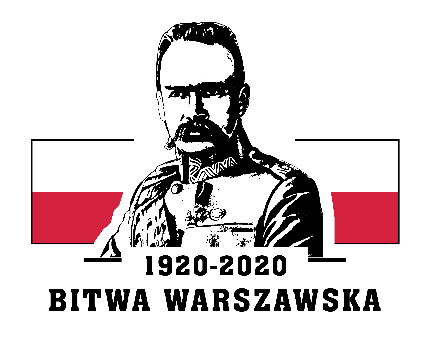 